§3141.  Taxation1.  Utility facilities owned by domestic transmission and distribution utility.  All utility facilities, real and personal, situated within this State and owned by a domestic transmission and distribution utility are subject to assessment and taxation to the same extent and in the same manner as provided in Title 36.[PL 1999, c. 398, Pt. A, §56 (AMD); PL 1999, c. 398, Pt. A, §§104, 105 (AFF).]2.  Utility facilities owned by foreign electric utility.  All utility facilities situated within this State and owned by a foreign electric utility other than a municipal or quasi-municipal corporation or other political subdivision of a state or province are subject to assessment and taxation to the same extent and in the same manner as though owned by a domestic transmission and distribution utility.[PL 1999, c. 398, Pt. A, §56 (AMD); PL 1999, c. 398, Pt. A, §§104, 105 (AFF).]3.  Foreign utility facility that is a municipal or quasi-municipal corporation exempt from taxation.  All utility facilities situated in this State and owned by a foreign electric utility that is a municipal or quasi-municipal corporation or other political subdivision of a state or province are exempt from taxation.  In lieu of taxes the owner shall on or before September 1st of each year pay to the municipality where the utility facility lies the amount which would be assessable as property taxes if the utility facility were the property of a foreign electric utility other than a municipal or quasi-municipal corporation or other political subdivision of a state or province.[PL 1987, c. 141, Pt. A, §6 (NEW).]4.  Procedures relating to payment in lieu of taxes.  The assessment, abatement and appellate procedures and all other procedures relating to the payment in lieu of taxes shall be as provided in Title 36 with respect to taxes.[PL 1987, c. 141, Pt. A, §6 (NEW).]SECTION HISTORYPL 1987, c. 141, §A6 (NEW). PL 1999, c. 398, §A56 (AMD). PL 1999, c. 398, §§A104,105 (AFF). The State of Maine claims a copyright in its codified statutes. If you intend to republish this material, we require that you include the following disclaimer in your publication:All copyrights and other rights to statutory text are reserved by the State of Maine. The text included in this publication reflects changes made through the First Regular and First Special Session of the 131st Maine Legislature and is current through November 1. 2023
                    . The text is subject to change without notice. It is a version that has not been officially certified by the Secretary of State. Refer to the Maine Revised Statutes Annotated and supplements for certified text.
                The Office of the Revisor of Statutes also requests that you send us one copy of any statutory publication you may produce. Our goal is not to restrict publishing activity, but to keep track of who is publishing what, to identify any needless duplication and to preserve the State's copyright rights.PLEASE NOTE: The Revisor's Office cannot perform research for or provide legal advice or interpretation of Maine law to the public. If you need legal assistance, please contact a qualified attorney.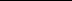 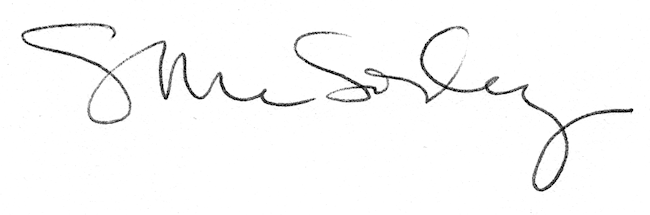 